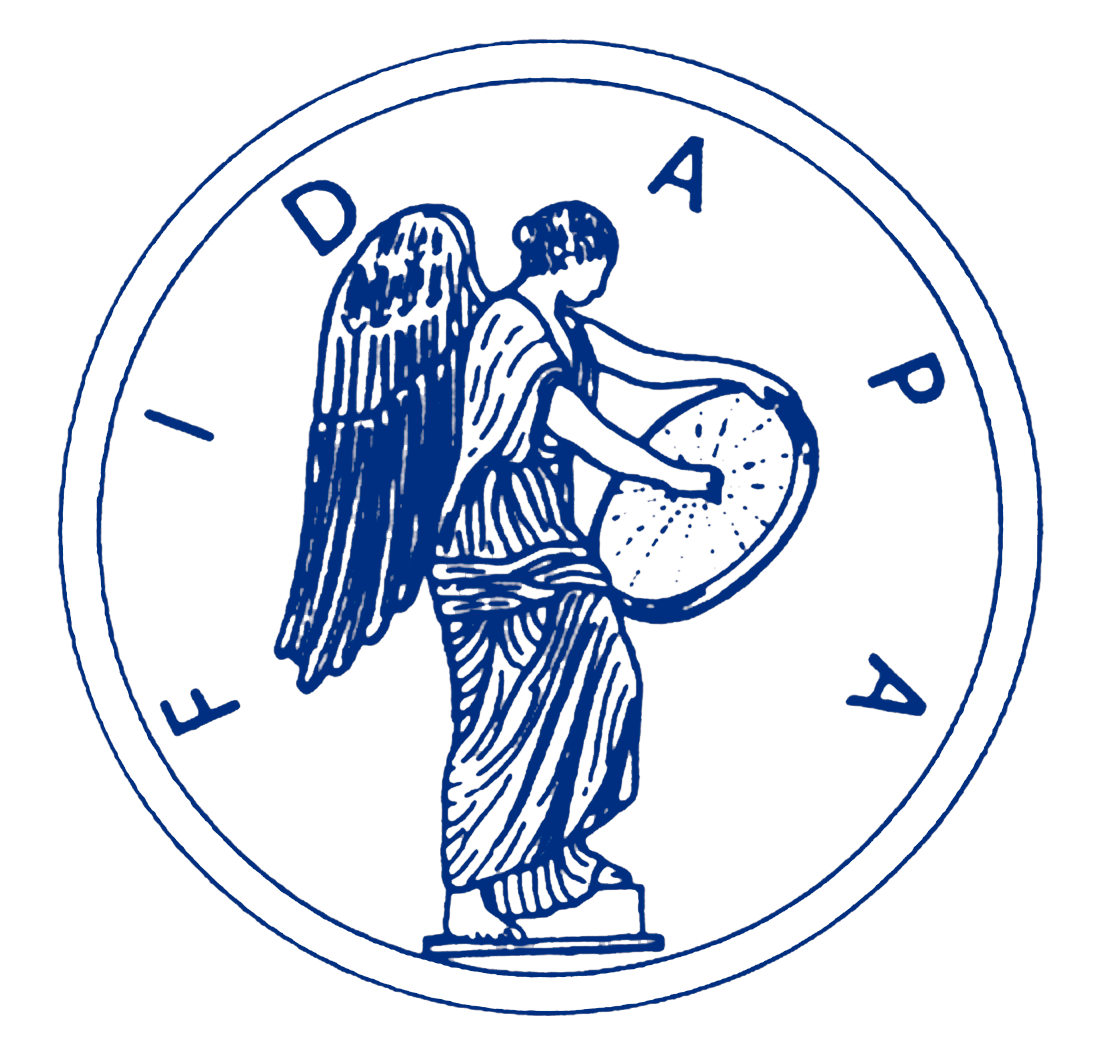 F. I. D. A. P. A.Federazione Italiana Donne Arti Professioni AffariDistretto SUD OVESTSezione di TREBISACCE (CS)Presidente: Maria Jolanda AccotiVia Seneca, 25Cell. 349.8709053 – Cell. 3479675940E-mail: fidapa.trebisacce@gmail.com
Premio Letterario Nazionale “Tersicore”XXII EdizioneSEZIONE “FUMETTO E ILLUSTRAZIONE”Concorso riservato agli alunni degli Istituti di Istruzione Superiore di II grado. 
La sezione F.I.D.A.P.A. di Trebisacce, in collaborazione con l’Associazione L’Arte delle Nuvole  - nell’ambito del Premio Nazionale “Tersicore”-  dopo il successo e la partecipazione delle scorse edizioni, propone per l’ottavo anno la speciale Sezione delle Tecniche Figurative riservata al “Fumetto” e  all’ “Illustrazione”.Il Concorso ha come obiettivi la valorizzazione della creatività degli studenti e la promozione di un’attività di elaborazione grafica non stereotipata, che nella creatività, anche partecipata, affonda le sue radici. Per entrambe le tecniche il tema è:La lettura come strumento esperienziale personale ed indipendente, idoneo a sviluppare coscienza e conoscenza critica nella mente e nel cuore dei lettori più giovani. Il libro come grimaldello culturale per aprire i cancelli dei sentieri che conducono ad un futuro di orgogliosa consapevolezza del proprio sé e di chi cammina al nostro fianco.Sono ammessi anche lavori di gruppo, con più persone impegnate nelle varie fasi della realizzazione dell’elaborato, con la possibilità di specificare ogni singolo contributo creativo. 2.1 Per la sezione fumetto: i lavori devono consistere in una storia a fumetti autoconclusiva che interpreti il tema del concorso, costituita da massimo 3 pagine.2.2 Per la sezione illustrazione: i lavori devono consistere in una illustrazione che esplichi graficamente il tema del concorso, realizzata con qualsiasi tecnica (anche digitale), che comunichi la tematica assegnata.Pena nullità, tutti i lavori devono possedere le seguenti caratteristiche:essere inediti, sia in formato cartaceo sia elettronico;non essere mai stati prove a concorso ad altri bandi o premi.Le cartelle contenenti le opere – che devono pervenire obbligatoriamente pena esclusione sia in formato digitale che cartaceo, dovranno essere consegnate alla segreteria degli istituti di appartenenza, che provvederà ad inoltrarle all'indirizzo della Sezione  F.I.D.A.P.A. di Trebisacce entro e non oltre il 20 aprile  2022
La versione cartacea delle opere dovrà essere di dimensioni non inferiori a 20x25. 
La versione digitale dell’opera potrà essere trasmessa su cd/dvd o chiavetta USB.Per i materiali cartacei, sono ammesse anche copie di alta qualità, minimo 300 dpi in fase di stampa.
Ogni opera dovrà contenere sul retro la relativa didascalia del titolo, senza firma o alcun altro contrassegno. Resta inteso, quindi, che gli elaborati stessi- pena nullità- non vanno firmati.Alle opere inviate, dovrà essere allegata una busta chiusa, all’interno della quale dovranno essere contenuti i seguenti dati attinenti all'autore o ai componenti del gruppo: 
a) generalità, domicilio, recapito telefonico, e-mail, titolo dell’opera;b) breve biografia dell’autore o degli autori (in caso di gruppo);c) autodichiarazione che attesti la natura inedita dell’opera;d) descrizione delle tecniche e dei materiali utilizzati nella realizzazione delle illustrazioni;e) nel caso di lavori di gruppo, l’indicazione dell’ambito di intervento di ogni membro (ideazione e scrittura, disegno, colorazione, inchiostrazione).f) Un supporto digitale (Chiavetta USB o CD o DVD) che contenga la scansione o la versione digitale dell’opera. 4. Ciascun studente potrà partecipare con le proprie opere nella Sezione Tecniche Figurative ad una sola delle sottosezioni Fumetto e Illustrazione, a propria scelta. In caso pervengano opere da parte dello stesso studente in due sottosezioni diverse (Fumetto e Illustrazione), solo quella che totalizza il maggior punteggio da parte della giuria sarà tenuta in considerazione per la classifica finale. Una giuria composta da esperti del mondo del fumetto e dell’illustrazione- incaricati dalla FIDAPA e dall’Associazione L’Arte delle Nuvole - assegnerà i seguenti premi:Sezione Fumetto 1° classificato 100 euro     2° classificato Targa di merito      3° classificato Targa di meritoSezione Illustrazione     1° classificato 100 euro     2° classificato Targa di merito    3° classificato Targa di meritoA ciascun candidato, inoltre, sarà consegnato un attestato di partecipazione. I lavori scelti potranno essere esposti durante la cerimonia conclusiva di premiazione del Premio Tersicore nel caso sia possibile effettuare la cerimonia in presenza. Ogni ulteriore notizia relativa ai tempi e alle modalità del concorso sarà tempestivamente comunicata alle scuole di riferimento. Il materiale originale a concorso potrà essere restituito su richiesta, a spese del partecipante. Nel caso in cui non ne venga fatta richiesta, lo stesso materiale entrerà a far parte dell'archivio della F.I.D.A.P.A. che potrà utilizzarlo in circostanze adeguate alle sue ragioni istituzionali, senza fine di lucro.La partecipazione al Premio sottintende l’accettazione di quanto specificato e l’autorizzazione tacita all’utilizzo del materiale prodotto per la promozione del premio tramite gli organi di stampa. Ai sensi del D.Lgs n. 196 del 30 giugno 2003, i dati personali forniti dai concorrenti sono registrati e trattati esclusivamente per le finalità di gestione delle attività di concorso. Il conferimento dei dati personali necessari è obbligatorio e il relativo trattamento avviene nel rispetto degli obblighi di riservatezza.               LA PRESIDENTE                Maria Jolanda Accoti